О проведении 
XXIV специализированнойярмарки 
«Приморские продукты питания»В соответствии планом работы Правительства Приморского края, 
министерство сельского хозяйства Приморского края 8 - 9 сентября 2020 года 
в г. Владивостоке на площади Борцов Революции проводит 
XXIV специализированную ярмарку «Приморские продукты питания». 
В рамках мероприятия будет организованы тематические праздники прикладного народного творчества, фестиваль «Приморских овощей и меда».В рамках праздника запланировано проведение профессиональных конкурсов «Гран При», «Золотая медаль выставки», викторин с призами от участников ярмарки, презентаций и дегустации новинок продукции.К участию в ярмарке приглашаются предприятия пищевой, перерабатывающей, рыбной и сельскохозяйственной отраслей, производители технологического и упаковочного оборудования из Приморского края, Дальнего Востока и Сибири.С целью привлечения оптовых предприятий и инвестиционных компаний будет проведена рекламная кампания в средствах массовой информации. Участие в ярмарке - это реальная возможность развития межрегионального сотрудничества, обмена деловой информацией и продвижения своей продукции на рынок Приморского края.Просим Вас, принять участие в мероприятии.Подробную информацию о ярмарке «Приморские продукты питания» и условиях участия можно получить по тел.: (423) 269 52 40, 
e-mail: primprod2013@gmail.com или в министерстве сельского хозяйства Приморского края по телефонам: (423) 241 13 09, 241 0710.Министр								                           А.А. БронцГаврилова Анна Александровна(423) 241-07-10Gavrilova_aa@primorsky.ru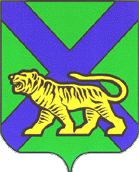 МИНИСТЕРСТВОСЕЛЬСКОГО ХОЗЯЙСТВАПРИМОРСКОГО КРАЯ(Минсельхоз Приморского края)ул.1-я Морская, . Владивосток, 690090Телефон: (423) 241-19-66, факс: (423) 241-27-88E-mail: daf@primorsky.ru, http://agrodv.ruОКПО 00089632, ОГРН 1072540000180ИНН/КПП 2540011280/254001001